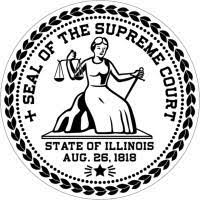 Training Registration Form  The First Judicial Circuitwith support from the Illinois Court Improvement ProgramPresents: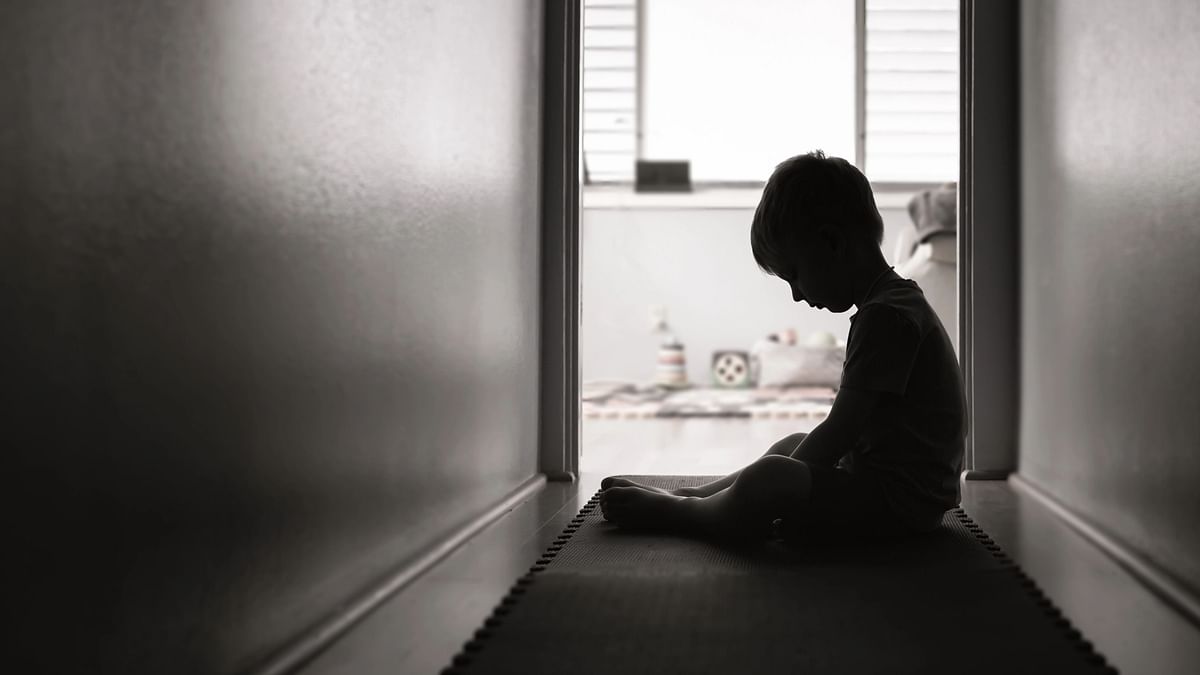 Guardian ad Litem TrainingLive Webinar SAFeR: A Systematic Approach to Addressing
 Intimate Partner Violence (IPV) 
in Child Custody and Parenting Time CasesTo register, please complete this fillable registration form and return it by email to CIPTraining@illinoiscourts.gov by Monday, April 29, 2024.  Registration confirmation will be emailed to the address you provide below.	I am a GAL in Circuit    1    2    4    24  (please select one)Name:   Title: Agency:  Address: City:_   Zip Code: Phone:  Email: ARDC #:  